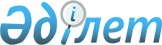 Об утверждении тарифов на сбор и вывоз твердых бытовых отходов в Сырдарьинском районе
					
			Утративший силу
			
			
		
					Решение Сырдарьинского районного маслихата Кызылординской области от 20 декабря 2018 года № 259. Зарегистрировано Департаментом юстиции Кызылординской области 27 декабря 2018 года № 6599. Утратило силу решением Сырдарьинского районного маслихата Кызылординской области от 28 апреля 2021 года № 40
      Сноска. Утратило силу решением Сырдарьинского районного маслихата Кызылординской области от 28.04.2021 № 40 (вводится в действие по истечении десяти календарных дней после дня первого официального опубликования).
      В соответствии с подпунктом 2) кодекса Республики Казахстан от 9 января 2007 года "Экологический кодекс Республики Казахстан" и подпунктом 15) пункта 1 статьи 6 Закона Республики Казахстан от 23 января 2001 года "О местном государственном управлении и самоуправлении в Республики Казахстан" Сырдарьинский районный маслихат РЕШИЛ:
      1. Утвердить согласно приложению тарифы на сбор и вывоз твердых бытовых отходов в Сырдарьинском районе.
      2. Настоящее решение вводится в действие по истечении десяти календарных дней после дня первого официального опубликования. Тарифы на сбор и вывоз твердых бытовых отходов в Сырдарьинском районе
      Примечание: НДС – налог на добавленную стоимость
					© 2012. РГП на ПХВ «Институт законодательства и правовой информации Республики Казахстан» Министерства юстиции Республики Казахстан
				
      Председатель очередной 31 сессии
районного маслихата:

Б.Есназар

      Секретарь районного маслихата:

Е.Ажикенов
Приложение к решению Сырдарьинского районного маслихата от 20 декабря 2018 года №259
№
Наименование
Расчетная единица
Цена, в тенге (с НДС)
1.
Тарифы для сбора и вывоз твердых бытовых отходов жилых домов 
на 1 человека в месяц 1 кубический метр (м3)
58,21
2.
Сбор и вывоз твердых бытовых отходов для хозяйствующих субъектов
1 кубический метр (м3)
715